LSSJ Mini- Pupillage Opportunities 2022Please read the following before applying:  The following mini-pupillages are exclusively available to students of Kent Law School.  The following points relate to each of the opportunities available:All are non-assessed mini-pupillages (MP).  Please note, the MPs on offer, are with barristers and not with the Chambers directly and are thus not ‘assessed’.  As such, these MP’s will not confer any advantage should you later apply for pupillage with the provider’s Chambers.  
The MP’s are unpaid, and last from one day to 2 weeks, usually over the summer / autumn, depending on who is offering the MP. Most of the barristers are in London based Chambers, but their work can take them anywhere - since the nature of a barristers work is that they must go to the designated court for the case they are working on, you must be prepared to travel anywhere within England & Wales. There may be help with travel expenses, however, this is not guaranteed, so please bear this in mind. You may be able to negotiate the dates of your MP with the barrister offering it and it is normal to select times when they are scheduled to be in a court that is convenient for you to get too.       Employability points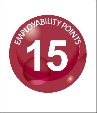 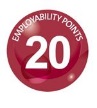 The one day MPs are awarded 15 employability points.  All others are 20 points.Be aware that the EP scheme includes a number of mini-pupillages as rewards.  You will be able to apply for them in March/April 2022 depending on the number of points you have gained. Mini-pupillages are available, via that scheme, at Stour and Beckett Chambers (previously) and there are other legal work experiences also.Criteria1. Open to all University of Kent law students.2. MPs are not always easy to get and, in recognition of this, they will be awarded to applicants who are most able to articulate their motivations for a career at the bar.3.  You should be able to demonstrate that you have already taken some steps towards a legal career.  This does not have to be formal work experience but there must be something beyond the study of law!4.  I expect to get a lot of applications for these opportunities so please use your letter to tell me about the areas of law that interest you the most and why so that I can match you to the most appropriate opportunity.  Vague and generic letters are less likely to be successful.5.  This is an annual opportunity and, in the event of there being many applications, preference will be given to those who are in their final year and/or aspire to be barristers.How to apply
Send a CV and covering letter to lssjemployability@kent.ac.uk. Put “application for mini-pupillage” in the subject bar. Your letter should explain why you want this experience, which area of law you are interested in (i.e.  crime, white collar crime, family and personal injury), and the benefits it will bring to you. Please also state in your application email your consent for your cover letter and CV to be forwarded to the relevant Barrister, if chosen.
Deadline: apply by Monday 28th February at 5pm
Please note the following instructions: Covering letter Your letter should be no more than one page in length. The ‘covering letter’ should not be in the body of your email (this is to help when I save the documents).  Save as a Word document in the following way: “name, cover letter”   i.e. “Joe Bloggs, cover letter” 
CV2 pages only.  Save as a Word document in the following way:  “name, CV”   i.e. Joe Bloggs, CV” Success CriteriaIn recognition that mini-pupillages are very difficult to find and that there is such a limited number available via KLS it is important that these opportunities are offered to those whom will benefit the most.  As such, the following will be taken into account when deciding who will be offered the opportunities:Career aspirations and how this is expressed in your covering letterSuitability for a career at the Bar – including grades and effort made so far to develop relevant skills (you do not have to have undertaken previous work experience – you just need to have made some effort to develop skills)Interest demonstrated for your stated area of law.The successful applications will be forwarded to the barrister offering the opportunity.  As such, you should ensure that you submit a quality CV and letter (and one which obeys all the normal layout rules and full English grammar).  If you need help with this see the information on https://blogs.kent.ac.uk/getintolaw/cv-writing/ or book a Quick Advice appointment with the Careers & Employability Service (to book an appointment, visit: https://careers.kent.ac.uk/).  